Kedves Végzős Lányok!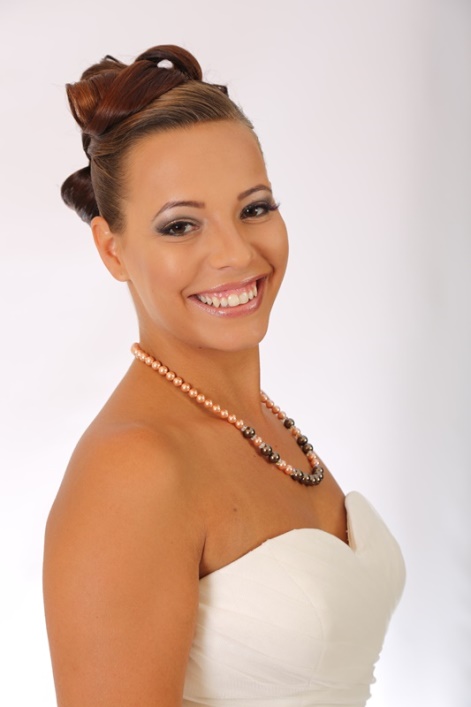 A Brilliant Make-Up csapata elkészíti nektek a  tökéletes sminket szalagavatóra, tablófotózásra, ballagásra.Kérésre házhoz megyünk, Budapesten ingyenes kiszállással.Áraink:Sminkkészítés szalagavatóra, tablófotózásra, ballagásra: 4.000 Ft/fő5 fő felett csoportos kedvezmény: 3200Ft/főPróbasmink: 3700Ft/fő                                                                                                                                                          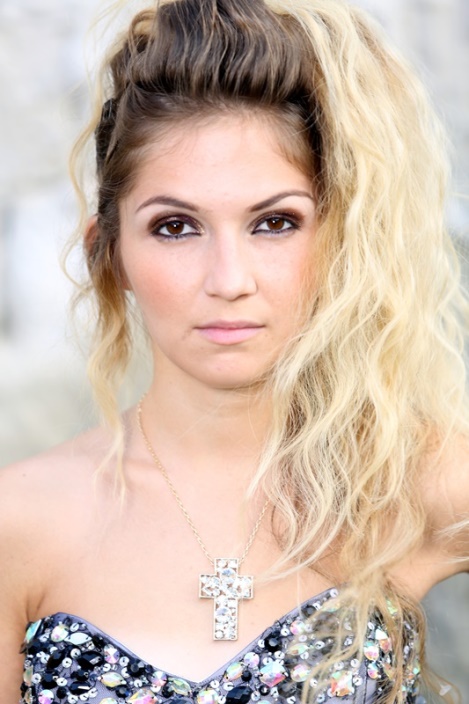 Amennyiben a próbasminkre 5-nél többen jöttök, házhoz megyünk.Foglald le a helyed még ma, nehogy lemaradj az időpontokról!Elérhetőségek:Cím: 1238 Budapest, Helsinki út 120.Juhász Niki, sminkes: +36 30 815 3640Brückler Anett, sminkes: +36 30 870 9268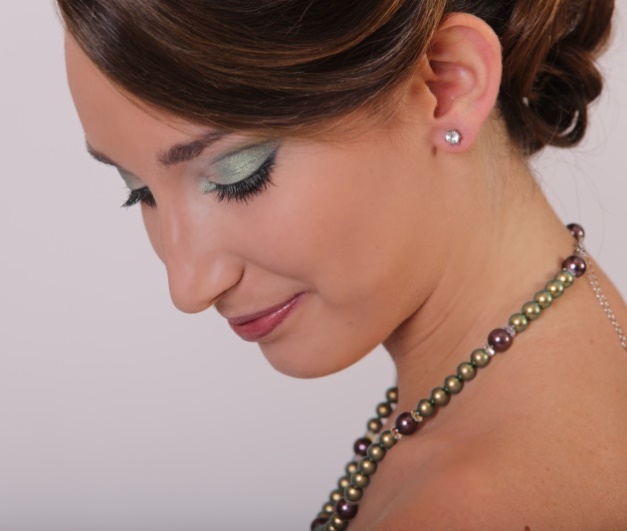 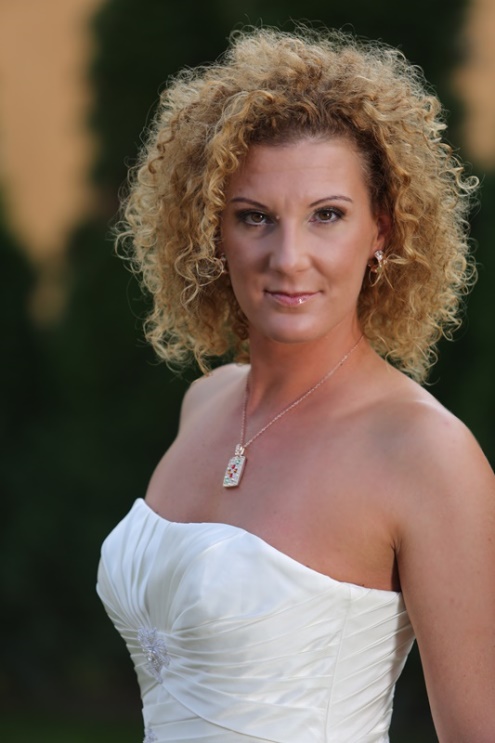 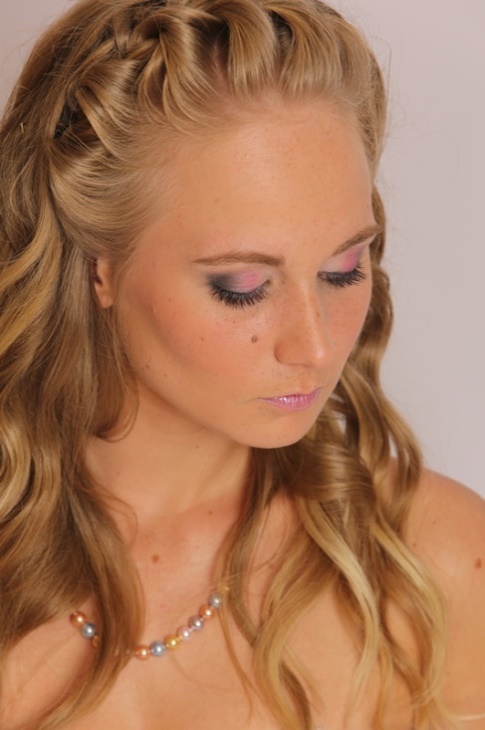 